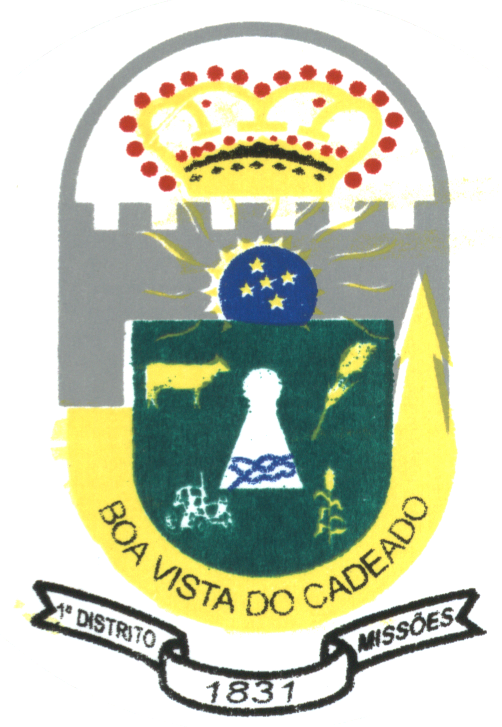                         Prefeitura Municipal de Boa Vista do Cadeado      C                      Criação:Lei nº 10.739, de 16/04/1996 – DOE nº 73, de 17/04/1996                      AV. Cinco Irmãos 1130 – CEP: 98118-000              Fone: 3505-9680                   CNPJ:04.216.132/0001-06DECRETO N° 726/2015CONVOCA A 4ª CONFERÊNCIA MUNICIPAL DA SAÚDE DE BOA VISTA DO CADEADO, E DA OUTRAS PROVIDÊNCIAS.FABIO MAYER BARASUOL, PREFEITO DE BOA VISTA DO CADEADO, ESTADO DO RIO GRANDE DO SUL, no uso de suas atribuições legais que lhes são conferidas pela Lei Orgânica do Município:DECRETAArt. 1° Fica Convocada a 4ª Conferência Municipal de Saúde de Boa Vista do Cadeado, a realizar-se no dia 25 de junho de 2015, no Salão Comunitário  de Boa Vista do cadeado, sob a coordenação da Secretaria Municipal de Saúde.Art. 2° A 4ª Conferência Municipal da Saúde desenvolverá seus trabalhos a partir do tema “Saúde  Publica de Qualidade para Cuidar bem das Pessoas.”Art. 3º A 4ª Conferência Municipal de Saúde será presidida pela Secretária Municipal de Saúde e na sua ausência ou impedimento eventual, por alguém a quem ela indicar.Art. 4º Fica a cargo da Secretaria Municipal de Saúde e Conselho Municipal de Saúde, após consultas as entidades representativas, a elaboração do regimento da Conferência Municipal de Saúde.Parágrafo Único – O Regimento disporá sobre a organização e funcionamento da Conferência Municipal da Saúde, inclusive sobre processo de escolha de seus delegados.Art. 5º Este Decreto entra em vigor na data de sua publicação.GABINETE DO PREFEITO MUNICIPAL DE BOA VISTA DO CADEADO, EM 04 DE MAIO  DE 2015.                            FABIO MAYER BARASUOL                                   PREFEITO Registre-se e Publique-se.Maria Inês Dalla CostaSecr. De Saúde, D.S. H.e Saneamento